New York City College of Technology, CUNY CURRICULUM MODIFICATION PROPOSAL FORMThis form is used for all curriculum modification proposals. See the Proposal Classification Chart for information about what types of modifications are major or minor.  Completed proposals should be emailed to the Curriculum Committee chair.Please include all appropriate documentation as indicated in the Curriculum Modification Checklist.For each new course, please also complete the New Course Proposal and submit in this document.Please submit this document as a single .doc or .rtf format.  If some documents are unable to be converted to .doc, then please provide all documents archived into a single .zip file.ALL PROPOSAL CHECK LISTEXISTING PROGRAM MODIFICATION PROPOSALSSection AV: Changes to Existing CoursesRationale: Because HIS 1103-Modern World History discusses globalization as a core theme, it is an appropriate choice of pre-requisite for SOC 3301-The Emerging Global Society.Title of ProposalChange of Pre-requisites for SOC 3301-The Emerging Global SocietyDate8/26/18Major or MinorMinorProposer’s NamePeter ParidesDepartmentSocial ScienceDate of Departmental Meeting in which proposal was approved8/30/18Department Chair NamePeter ParidesDepartment Chair Signature and Date8/26/18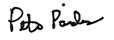 Academic Dean NameJustin Vazquez-PoritzAcademic Dean Signature and Date 9/14/18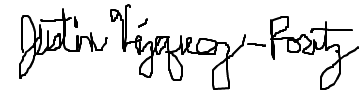 Brief Description of Proposal(Describe the modifications contained within this proposal in a succinct summary.  More detailed content will be provided in the proposal body.Addition of HIS 1103-Modern World History as a choice of pre-requisite for SOC 3301-The Emerging Global Society  Brief Rationale for Proposal(Provide a concise summary of why this proposed change is important to the department.  More detailed content will be provided in the proposal body).  Because HIS 1103-Modern World History discusses globalization as a core theme, it is an appropriate choice of pre-requisite for SOC 3301-The Emerging Global Society  Proposal History(Please provide history of this proposal:  is this a resubmission? An updated version?  This may most easily be expressed as a list).First draft of new proposal.Completed CURRICULUM MODIFICATION FORM including:Brief description of proposalXRationale for proposalXDate of department meeting approving the modificationXChair’s SignatureXDean’s SignatureEvidence of consultation with affected departmentsList of the programs that use this course as required or elective, and courses that use this as a prerequisite.N/ADocumentation of Advisory Commission views (if applicable).N/ACompleted Chancellor’s Report Form.XDocumentation indicating core curriculum requirements have been met for new programs/options or program changes. N/ADetailed rationale for each modification (this includes minor modifications)N/ACUNYFirst Course IDFROM:TO:Department(s)Department(s)CourseCoursePrerequisite ENG 1101 and one of the following: any Sociology course (SOC), ECON 1101 or HIS 1102Prerequisite ENG 1101 and one of the following: any Sociology course (SOC), ECON 1101, HIS 1102, or HIS 1103CorequisiteCorequisitePre- or corequisitePre- or corequisiteHoursHoursCreditsCreditsDescriptionDescriptionRequirement DesignationRequirement DesignationLiberal Arts[   ] Yes  [   ] No  Liberal Arts[   ] Yes  [   ] No  Course Attribute (e.g. Writing Intensive, Honors, etcCourse Attribute (e.g. Writing Intensive, Honors, etcCourse Applicability[  ] Major[  ] Gen Ed Required[  ] English Composition[  ] Mathematics[  ] Science[  ] Gen Ed - Flexible[  ] World Cultures[  ] US Experience in its Diversity[  ] Creative Expression[  ] Individual and Society[  ] Scientific World[  ] Gen Ed - College Option[  ] Speech[  ] Interdisciplinary [  ] Advanced Liberal ArtsCourse Applicability[  ] Major[  ] Gen Ed Required[  ] English Composition[  ] Mathematics[  ] Science[  ] Gen Ed - Flexible[  ] World Cultures[  ] US Experience in its Diversity[  ] Creative Expression[  ] Individual and Society[  ] Scientific World[  ] Gen Ed - College Option[  ] Speech[  ] Interdisciplinary [  ] Advanced Liberal ArtsEffective TermFall 2019